Ambassade van BelgiëAmbassade de BelgiqueEmbassy of Belgium 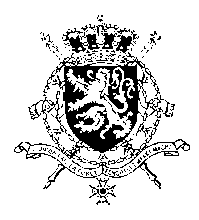 PRAAGPRAGUEPRAGUEFees for consular servicesApplicable as of February 25th 2022Only CZK and cash accepted 1€ = 25CzK Fees for consular servicesApplicable as of February 25th 2022Only CZK and cash accepted 1€ = 25CzK Fees for consular servicesApplicable as of February 25th 2022Only CZK and cash accepted 1€ = 25CzK Fees for consular servicesApplicable as of February 25th 2022Only CZK and cash accepted 1€ = 25CzK Fees for consular servicesApplicable as of February 25th 2022Only CZK and cash accepted 1€ = 25CzK PassportPassportOrdinary passport 32 pagesMajor (from 18 years onwards)75 €            1875 CzKOrdinary passport 32 pagesMinor (up to 18 years)35 €875 CzKOrdinary passport 64 pagesMajor (from 18 years onwards)240 €6000 CzKOrdinary passport 64 pagesMinor (up to 18 years)210 €   5250 CzKTemporary passport (1 month) 1 month 10 €250 CzK1 year50 €  1250 CzKIdentity card Identity card eID (from 12 years onwards)20 €500 CzKKids-ID (up to 12 years)10 €250 CzKVisa applicationVisa applicationVisa A and  C60 €1500 CzKVisa A and  C (up to 6 years)0 €0 CzKVisa A and  C (between 6 and 12 years)35 €875 CzKVisa A and CVisa A and C(under the terms of a visa facilitation agreement)(under the terms of a visa facilitation agreement)35 €  875 CzKVisa D180 €4500 CzKProfessional Card 140 €3500 CzKLegalization of signatureLegalization of signature20 €500 CzKVarious certificates and not otherwise covered deeds or procès-verbal Various certificates and not otherwise covered deeds or procès-verbal Various certificates and not otherwise covered deeds or procès-verbal 20 €500 CzK Deed concerning the civil status or nationality  Deed concerning the civil status or nationality  Deed concerning the civil status or nationality  10 €250 CzK